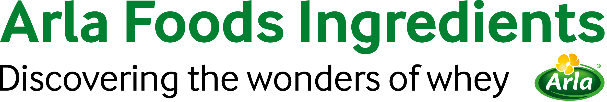 10 de agosto de 2020COMUNICADO DE PRENSAArla Foods Ingredients lanza su primer ingrediente orgánicoArla Foods Ingredients ha lanzado el primer aislado de caseína micelar orgánico, que ayuda a la industria a satisfacer la demanda de productos con proteína orgánicos, naturales y funcionales. El aislado de caseína micelar es un ingrediente nuevo rico en proteínas lácteas nativas. Se extrae de la leche mediante un proceso suave, sin el agregado de ácidos. La proteína mantiene su estructura química, lo que permite la creación de productos que están lo más cerca de la naturaleza posible.El nuevo aislado de caseína micelar de Arla Foods Ingredients, MicelPure™, contiene, como mínimo, 87 % de proteína nativa. Es apropiado para aplicaciones de alimentos en general, alimentos saludables funcionales y de nutrición activa. Es bajo en lactosa y grasa, es termorresistente y tiene sabor neutro.Se trata de un hito para Arla Foods Ingredients; asimismo, es el primer ingrediente de la empresa que se ofrece en una versión orgánica elaborada con leche orgánica certificada proveniente de Dinamarca.Siendo el primer aislado de caseína micelar orgánico en el mercado, MicelPure™ Organic satisface una necesidad clara. Las investigaciones muestran que los consumidores europeos consideran que los productos orgánicos son más saludables, tienen mejor sabor y son más nutritivos; uno de cada tres dice que compraría más snacks orgánicos altos en proteína si estuvieran disponibles.Barbara Jensen, Gerente de Desarrollo de Negocios de Arla Foods Ingredients, dijo: "Cuando los consumidores escuchan la palabra «orgánico», piensan en saludable, sostenible y sustancioso. Sin embargo, la escasez de ingredientes de proteína naturales y orgánicos ha evitado el ingreso de muchos fabricantes es a este mercado. MicelPure™ Organic cubre esta brecha, ya que permite que las empresas amplíen sus carteras con productos orgánicos y que están repletos de proteína de alta calidad".Las investigaciones muestran que «saludable» y «natural» son las dos características más importantes para los consumidores de productos alimenticios.1 Al ser rica en proteína nativa, MicelPure™ también ayuda a los fabricantes a dar respuesta a estas necesidades. Joe Katterfield, Gerente de Desarrollo de Negocios para Nutrición Deportiva y Alimentos Saludables de Arla Foods Ingredients, indicó: "Los beneficios de la proteína para el crecimiento muscular, la recuperación y el control del peso han impulsado la demanda de los consumidores en diversas categorías. Pero si bien la tendencia de alto contenido de proteína ha llegado para quedarse definitivamente, los productores también tienen que cubrir muchas otras necesidades. MicelPure™ combina altos niveles de proteína y funcionalidad con una oferta de producto sustancioso y saludable que aumenta su atractivo".Hay muestras de MicelPure™ disponibles para aplicaciones para alimentos como quesos estables durante la cocción, yogures, helados y postres, además de aplicaciones para salud y rendimiento, como batidos en polvo y bebidas listas para beber altas en proteína.